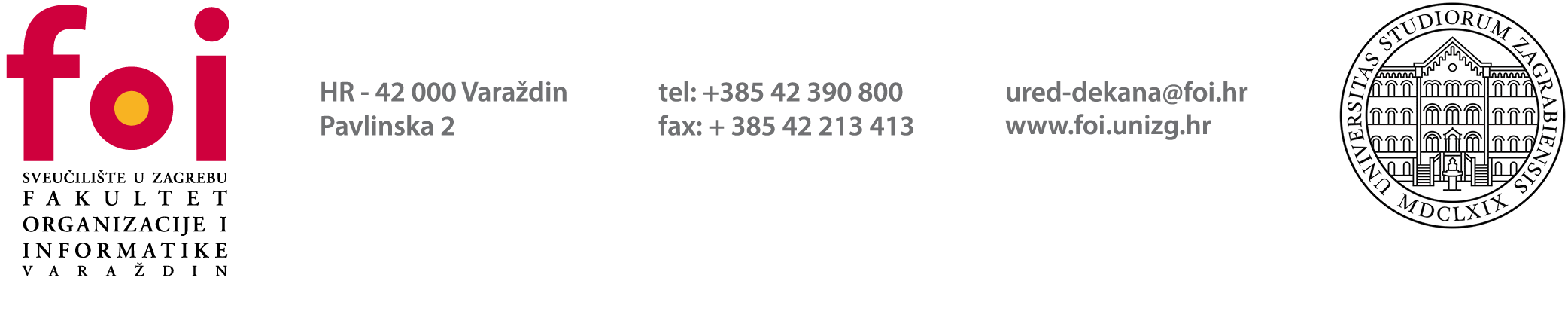 Dan otvorenih vrata Fakulteta organizacije i informatike„Pro(e)živi jedan dan kao FOI student“Varaždin, 09. travnja 2019.10:00  Susret ispred Fakulteta organizacije i informatike (Pavlinska 2, Korzo)10:15  Okupljanje (dvorana 1)Pozdrav i upoznavanjePozdrav dekana prof. dr. sc. Nevena Vrčeka i prodekanice za nastavu  izv. prof. dr. sc. Renate Mekovec (10 min)Uvodna prezentacija (kratko o FOI-ju, studijski programi, upisi…) (10 min)Predstavljanje aktivnosti i studentskih udrugaCentar za podršku studentima i razvoj karijera (do 10 min)Ured za međunarodnu suradnju (do 10 min)Studentski zbor (do 10 min)Sportska udruga FOI (do 10 min)Business club @foi (do 10 min) STAK (do 10 min)Pitanja i odgovori, komentari 11:20 – 11:40 – Pauza 11:40 Predstavljanje FOI studentskih projekata (Buraz, GGWP humanitarni Gaming turnir) 12:10	Upoznavanje FOI-ja (ukupno 45 minuta – svaka aktivnost po 15 minuta)Knjižnica Fakulteta (voditeljica Bernarda Kos, mag.inf., viša knjižničarka)Laboratorij za internetske tehnologije (voditelj dr. sc. Boris Tomaš) Gadget show  - (dvorana 4)13:00	Posjet Centru za forenziku, biometriju i privatnost (doc. dr. sc. Petra Grd, FOI 2)13:30 Posjet Studentskom domu (opcija)